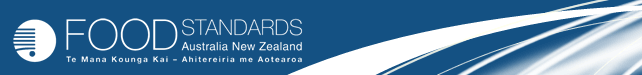 Food Recall Information SheetFSANZ FSANZ 2016/2Date: 13/01/2016 Recall InformationRecall InformationRecall InformationRecall InformationRecall InformationReason for RecallIncorrect best before dates on the label. The product has already passed its true Best Before Date and thus is no longer suitable for consumption.  Incorrect best before dates on the label. The product has already passed its true Best Before Date and thus is no longer suitable for consumption.  Incorrect best before dates on the label. The product has already passed its true Best Before Date and thus is no longer suitable for consumption.  Incorrect best before dates on the label. The product has already passed its true Best Before Date and thus is no longer suitable for consumption.  Recall LevelConsumerConsumerConsumerConsumerRecall DetectionThe recall is the result of routine testing by the companyThe recall is the result of routine testing by the companyThe recall is the result of routine testing by the companyThe recall is the result of routine testing by the companyProposed Method of Disposal/RectificationConsumers – Return product to place of purchase for a full refundRetailers – Isolate the affected product and destroy under managerial supervisionConsumers – Return product to place of purchase for a full refundRetailers – Isolate the affected product and destroy under managerial supervisionConsumers – Return product to place of purchase for a full refundRetailers – Isolate the affected product and destroy under managerial supervisionConsumers – Return product to place of purchase for a full refundRetailers – Isolate the affected product and destroy under managerial supervisionProduct InformationProduct InformationProduct InformationProduct InformationFood DescriptionMeatballsMeatballsMeatballsProduct NameInghams Quick Cook Chicken Meatballs 500gInghams Quick Cook Chicken Meatballs 500gInghams Quick Cook Chicken Meatballs 500gPackage DetailsPackage DescriptionPackage DescriptionPackage SizePackage DetailsPlastic TrayPlastic Tray500gDate MarkingBest BeforeBest Before19 Jan 2016, 20 Jan 2016, 22 Jan 2016 and 23 Jan 2016Batch IdentificationBatch CodeBatch CodeAPN/EANBatch Identificationn/an/a9310037147793Manufactured InQLDQLDQLDManufacturer DetailsProduct manufactured in QLD; stored & labelled in NSWProduct manufactured in QLD; stored & labelled in NSWProduct manufactured in QLD; stored & labelled in NSWDistributionDistributionDistributionDistributionUnits ManufacturedPrecise Quantity 101 cartons = 909 unitsPrecise Quantity 101 cartons = 909 unitsPrecise Quantity 101 cartons = 909 unitsUnits WarehousedNilNilNilTime in MarketFirst despatch date to Woolowrths DC 07/01/16First despatch date to Woolowrths DC 07/01/16First despatch date to Woolowrths DC 07/01/16Affected states and territoriesState/TerritoryState/TerritoryRetail Outlets (point of sale) Affected states and territoriesNSW: YesWoolworthsCompany InformationCompany InformationCompany InformationCompany InformationNameInghams EnterprisesInghams EnterprisesInghams EnterprisesAddress203 Northumberland St, Liverpool  NSW 2170203 Northumberland St, Liverpool  NSW 2170203 Northumberland St, Liverpool  NSW 2170Emailmmcghie@inghams.com.aummcghie@inghams.com.aummcghie@inghams.com.auCompany Recall ContactMegan McGhieMegan McGhieMegan McGhieContact Number+61 429670366+61 429670366+61 429670366Communication PlanCommunication PlanCommunication PlanCommunication PlanCommunicated to Consumers viaNewspaper advertisementNewspaper advertisementNewspaper advertisementCompany Websitewww.inghams.com.au www.inghams.com.au www.inghams.com.au Public Contact Number1800 262 0881800 262 0881800 262 088Consumers seeking information on the recall may be directed to the FSANZ website. Consumers seeking information on the recall may be directed to the FSANZ website. Consumers seeking information on the recall may be directed to the FSANZ website. Consumers seeking information on the recall may be directed to the FSANZ website. 